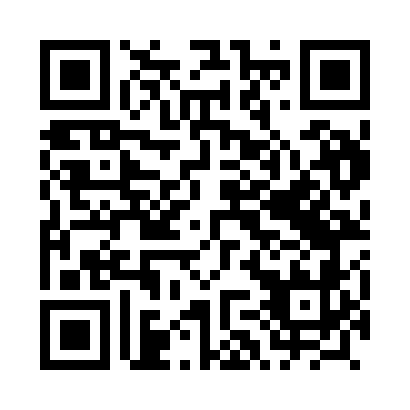 Prayer times for Kuklanka, PolandWed 1 May 2024 - Fri 31 May 2024High Latitude Method: Angle Based RulePrayer Calculation Method: Muslim World LeagueAsar Calculation Method: HanafiPrayer times provided by https://www.salahtimes.comDateDayFajrSunriseDhuhrAsrMaghribIsha1Wed2:194:5912:325:428:0610:372Thu2:194:5712:325:438:0810:383Fri2:184:5512:325:448:1010:394Sat2:174:5312:325:458:1210:405Sun2:164:5112:325:468:1410:406Mon2:154:4912:325:478:1510:417Tue2:144:4712:325:488:1710:428Wed2:144:4612:325:498:1910:429Thu2:134:4412:325:518:2110:4310Fri2:124:4212:325:528:2210:4411Sat2:114:4012:325:538:2410:4512Sun2:114:3812:325:548:2610:4513Mon2:104:3712:325:558:2710:4614Tue2:094:3512:325:568:2910:4715Wed2:094:3312:325:568:3110:4716Thu2:084:3212:325:578:3210:4817Fri2:074:3012:325:588:3410:4918Sat2:074:2912:325:598:3610:5019Sun2:064:2712:326:008:3710:5020Mon2:064:2612:326:018:3910:5121Tue2:054:2412:326:028:4010:5222Wed2:054:2312:326:038:4210:5223Thu2:044:2212:326:048:4310:5324Fri2:044:2012:326:058:4510:5425Sat2:034:1912:326:058:4610:5426Sun2:034:1812:326:068:4810:5527Mon2:024:1712:336:078:4910:5628Tue2:024:1612:336:088:5010:5629Wed2:024:1512:336:098:5210:5730Thu2:014:1412:336:098:5310:5831Fri2:014:1312:336:108:5410:58